Double A Power Washing LLCServices: Power Washing, Soft Washing, House Washing, Roof Washing, Concrete Cleaning, Gutter Cleaning, Commercial CleaningHours: 7am-10pm EverydayDiscount: 10% off all services for Indiana State EmployeesLocation: Mishawaka, INWebsite: www.DoubleAPowerWashing.comContact: Aaron A Koszyk 574-309-1360 operations@DoubleAPowerWashing.comExpiration Date: NoneProof: On website go to Contact tab and enter Indiana Gov in the promo code field. If calling/ texting for estimate just mention that you are a state employee to receive discount on estimate.Offer Good For: This offer is good for all state of Indiana employees. 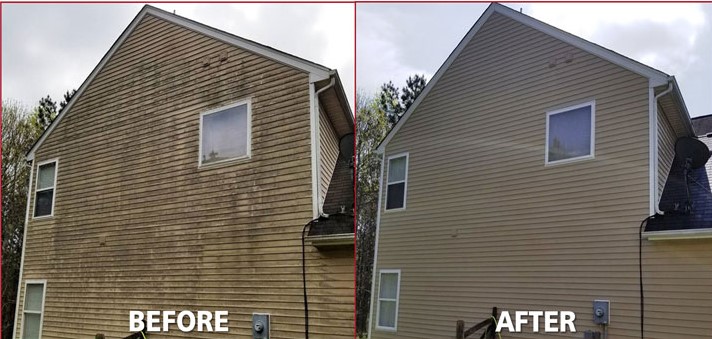 